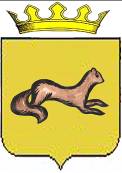 КОНТРОЛЬНО-СЧЕТНЫЙ ОРГАН____ОБОЯНСКОГО РАЙОНА КУРСКОЙ ОБЛАСТИ____306230, Курская обл., г. Обоянь, ул. Шмидта д.6, kso4616@rambler.ruЗАКЛЮЧЕНИЕ №59на проект решения Представительного Собрания Обоянского района Курской области «О выплате материальной помощи Председателю Представительного Собрания Обоянского района Курской области»г. Обоянь                                                                                          06 октября 2017 г.Представленным проектом Решения Представительного Собрания Обоянского района Курской области предполагается выплата материальной помощи Председателю Представительного Собрания Обоянского района Курской области Лукьянчикову Александру Васильевичу в размере 2,0 ежемесячного денежного вознаграждения, в связи с юбилейной датой – 55 лет.При проведении экспертизы представленного проекта Решения установлено следующее:1. Проект Решения разработан в соответствии с Федеральным законом от 06.10.2003 года №131-ФЗ «Об общих принципах организации местного самоуправления в Российской Федерации», ст. 22, 23 Устава муниципального района «Обоянский район» Курской области, пунктом 14 Решения Представительного Собрания Обоянского района Курской области от 07.02.2007 №1/11 «Об утверждении Порядка и условий оплаты труда Главы муниципального района «Обоянский район» Курской области, Председателя Представительного Собрания Обоянского района Курской области, осуществляющих свои полномочия на постоянной основе», в редакции Решения Представительного Собрания Обоянского района Курской области от «30» июля 2008 №6/47. В тоже время, в действующей редакции Решения Представительного Собрания Обоянского района Курской области от 07.02.2007 №1/11 «Об утверждении Порядка и условий оплаты труда Главы муниципального района «Обоянский район» Курской области, Председателя Представительного Собрания Обоянского района Курской области, осуществляющих свои полномочия на постоянной основе» вышеуказанная выплата предусмотрена пунктом 13.Контрольно-счетный орган Обоянского района Курской области рекомендует Представительному Собранию Обоянского района Курской области рассмотреть, предложенный проект Решения на заседании Представительного Собрания Обоянского района Курской области, с учетом вышеизложенного замечания.Председатель Контрольно-счетного органа Обоянского района Курской области                                                С. Н. Шеверев